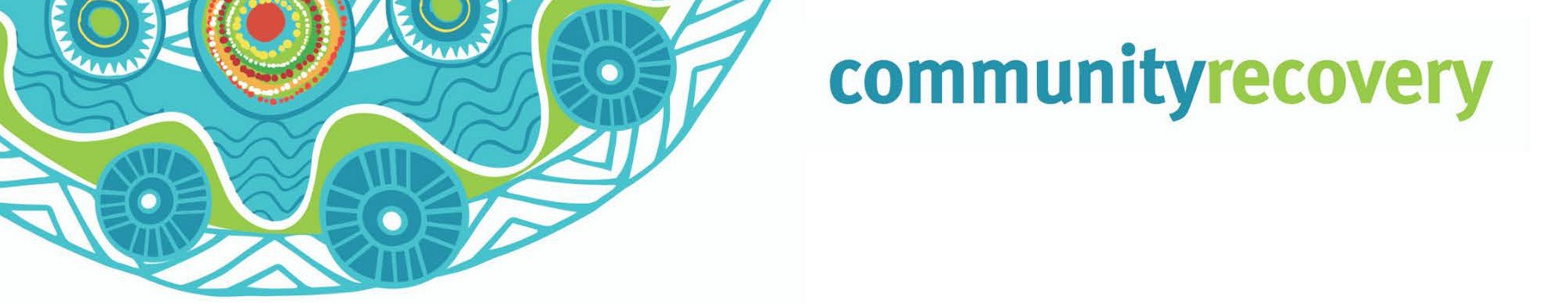 When e gor come po mina nuthakyn bad weather ya weh Qld, e nor gad time po’ think bout ‘ip’ e gor happen, mepla have to think bout ‘what time’ e gor happen.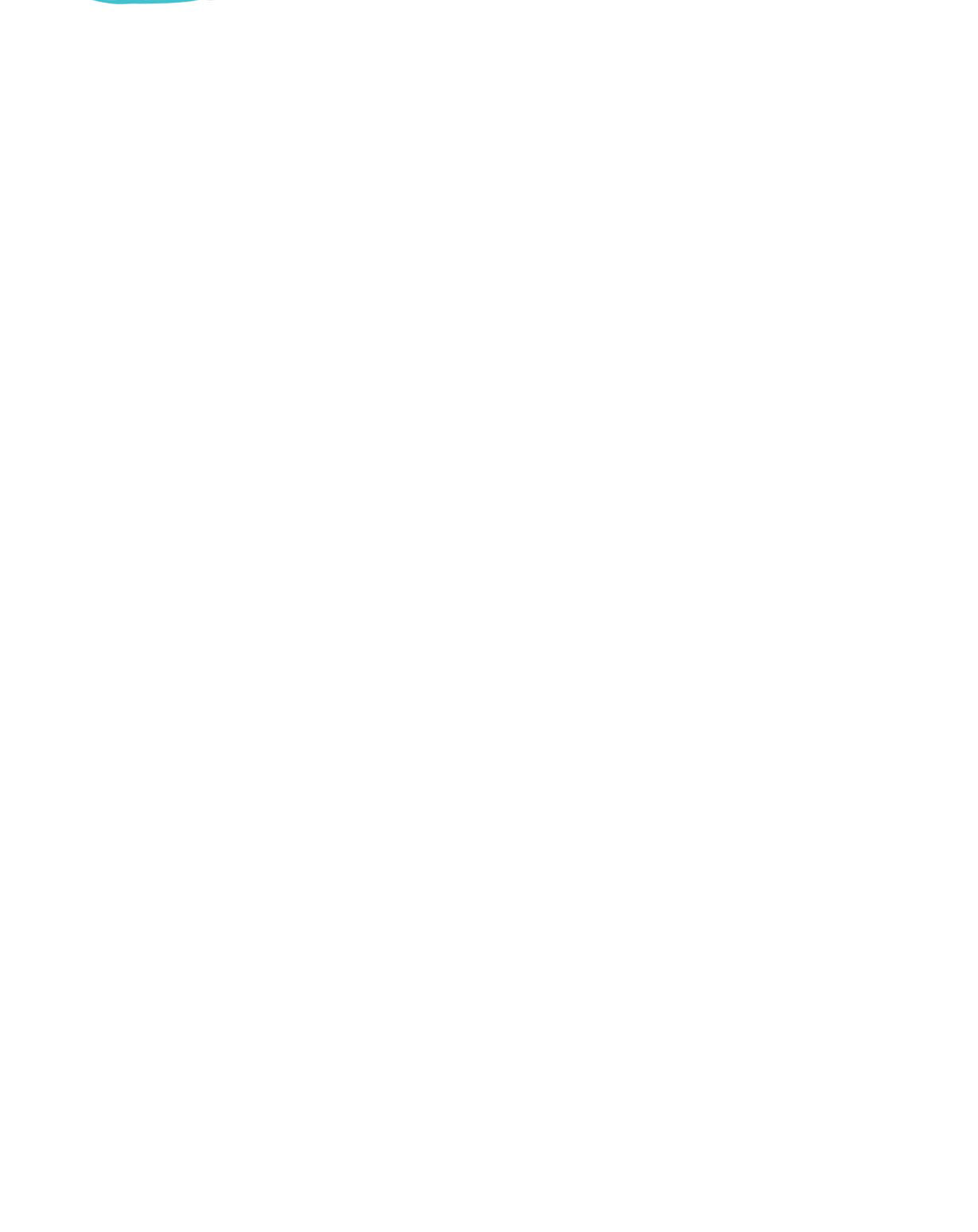 If we meke plan straight now, e gor be easy po’ pixem aptaHow por Ready Yuplaself por wan EarthquakeWanem E Earthquake?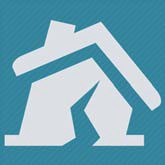 An earthquake e when the ground e move. E can strike anytime, yu nor gor gad warning sometime e can be strong one en sometimes e can be weak oneE can be caused by;volcanic forces dher underneath lor groundol big stone e brok dher underneath lor ground surfaceol of a sudden the movement be come dher wer the fault linewhen the ground e shake ol something e falldown an e can cause injuryOl nuther effect bor earthquake e dhemwan ya:ol power line and ol telephone can damizol dhem gas, sewerage and water mains e can bussip yu stap klustoon hill the ground can falldown comedown, e can gad fault and sometimes e can cause e ground po sink go inside an meke hole lo groundE can meke nutherkine big wave come wer land (tsunamis).Youpla muss remember po drop go down, cover upla self and hold e somethingWanem problems e might go mekem po’ yu?E can cause you por mood swings. Waseh might yu can’t sleep or e hard por focus en’e sum pipol wase wande drink caus ol e fil mina wild weh ol something. Yu muss loogout yourself prapa po’ lookout pamle bor yu. Yu might gor cause ol health problems ip yu nor gor kai kai en sleep. E good you gor still socialize weh ol nuther pipol an pamle lo Facebook.You gad pikinini ah? Mek shor thempla feel safe, no more panic, en’e meke ol’ normal duties bor yu weh house. Try nor por let e dhempla luk weh tv ene’ listen ol radio warnings. Nor let e thempla listen ol big marn talk about the storm - bombie ol e gor fright. Yarn po’ dhempla wiskine ol pamle’s gor clean up apta en keep seek po’ thempla ‘ol everything go be right’.Yu gad pets or livestock? E mina important yu meke plan po dhempla so ol go be olrite weh the storm! Think about weh dhempla gor stap, wannem kai kia en exercise ol go need en ip thempla e orite weh ol nuther animals ah pipol. Pind out ip e olrite po tekem gor por the evacuation centre.Ol belongings bor yu might gor dammiz lor the storm en’e yu gor have to replace dhemwan. Yu be put away dhem something bor yu prapa? Yu gad insurance po’ pixi house bor yu an replace dhem something blo yu?Yu provide e care po sombebody whoda elderly lo house bor thempla ah? E good you go meke plan lo dhempla an ol e gree an yu mek sure ol e gor gad support en’e dhempla gor feel safe en’e well.Source: RACQ Get Ready Queensland, www.qld.gov.au and http://www.getthru.govt.nz/disasters/earthquake/Mekeh eberything ready po’ wan Earthquake:Meke house ene business blor yu straight: e mina good ip yu sabe the earthquake risk lor the area where yu stap an meke everything straight. E gor be to late por meke ol something blor yu straight when e gor happen, look wanem ol something blor yu por move em weh e gor can’t move round, so e nor gor caus damiz ip e gor gad wan earthquake.Meke one emergency bag: meke ol something stret ol the time ene 3 months before storm season gor come. E mina important yu gad wan emergency bag ready, dhiswan e help e yu po’ stahp strong en survive weh ol nuthakyn bad weather.Mekem straight por gor: Talk weh ol pamle so yupla gor sabe wanem po’ mekem, ene meke wan list so yupla nor figet ol something.Go dher lo https://getready.qld.gov.au/be-prepared/ por find out more about wiskine yu meke everything ready po one disaster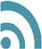 Look out po ol neighbours blo you: meke friend weh them neighbours blo yu ene aske thempla if ol need help weh anything. When the cyclone e ober, gor find out weh thempla ip ol e orite e’ne talk por thempla about wanem yu gor mekem.Planeh emergency po’ ol pet: yu might can’t thek e them pet weh yu gor po’ ol shelter so yu gor have to meke nother plan en’e emergency kit po’ ol pet blo yuPut yu name down for warnings en alerts en’e tune in: talk po’ council bor yu speak thempla po’ put e name blo yu down po’ gedi ol warnings en alerts. Listen po’ the radio en watch tv po’ sabe wanem e happening weh the weather or yu can gor po’ the Bureau of Meteorology website.Download the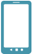 Self Recovery appVisit our website www.qld.gov.au/ communityrecovery